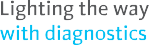 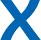 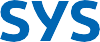 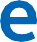 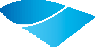 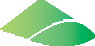 ЦЕНТР ВНИМАНИЯ ПУБЛИКАЦИИЭквивалент гемоглобина в ретикулоцитах (RET-He) в качестве параметра общего анализа крови для оценки дефицита железа до и после операцииУправление кровью пациентов (УКП) - это основанный на фактических данных междисциплинарный подход к уходу за пациентами, которым может потребоваться переливание крови. Одним из важных компонентов PBM является диагностика, снижение и профилактика анемии, чтобы избежать переливаний крови в любых клинических условиях. Для рациональной и успешной диагностики и лечения анемии до и после операции важна своевременная диагностика пациентов. Для пациентов с дефицитом железа с анемией или без нее это позволяет осуществлять эффективное замещение железа и мониторинг в контексте УКП. Несколько исследований показали, что эквивалент гемоглобина в ретикулоцитах является параметром, помогающим в диагностике и мониторинге поступления железа в эритропоэз. В отличие от количества ретикулоцитов (RET), дающего непосредственное представление о текущей скорости эритропоэза, эквивалент гемоглобина в ретикулоцитах (RET-He) отражает доступность железа для эритропоэза и общее качество эритропоэза [1, 2]. Изменения в доступности железа для эритропоэза могут быть обнаружены раньше и более надежно по сравнению с биохимическими маркерами, такими как насыщение ферритином и трансферрином [3-5]. Было предложено до- и послеоперационное измерение RET-He в качестве параметра общего анализа крови для помощи в диагностике пациентов с риском развития латентной и/или функциональной железодефицитной анемии, чтобы заблаговременно начать лечение, избежать осложнений и предотвратить более длительную госпитализацию [1, 6-8].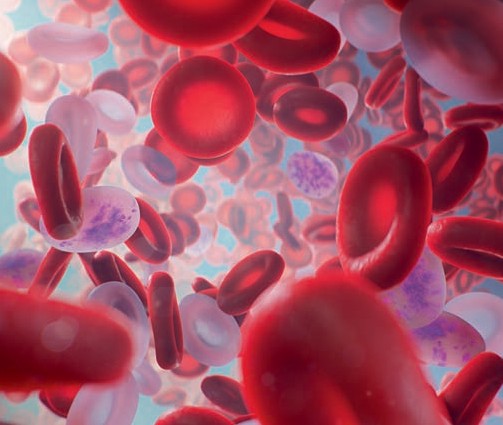 www.sysmex-europe.comСписок использованной литературы 	Публикации	[1] Хенеманн С. и соавт. (2021): Гемоглобин ретикулоцитов как рутинный параметр при предоперационной оценке дефицита железа. Эндокринол Метаб, Том. 5 № 1: 154.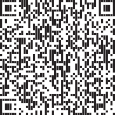 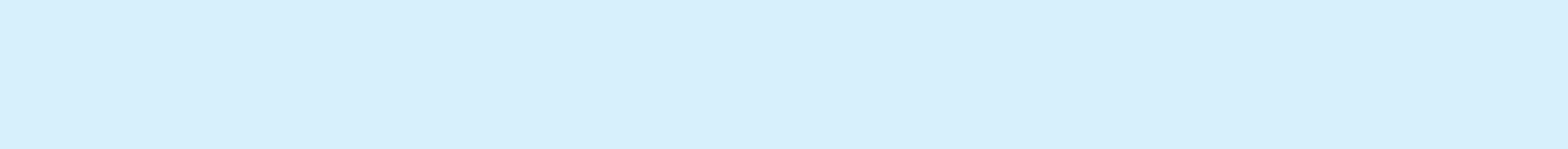 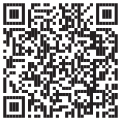 [3] Ван Вик Д.Б. и соавт. (2010): Аналитические и биологические различия в показателях анемии и статуса железа у пациентов, получающих поддерживающий гемодиализ. Am J Нарушение функции почек. 2010; 56(3): 540-546.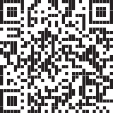 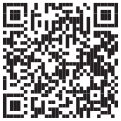 [5] Томас С. и соавт. (2002): Биохимические маркеры и гематологические показатели в диагностике функционального дефицита железа. Клиническая химия. 2002; 48(7): 1066-1076.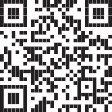 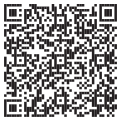 [7] Фернандес Р. и соавт. (2010): Низкое содержание гемоглобина в ретикулоцитах связано с более высокой частотой переливания крови у пациентов в критическом состоянии: когортное исследование. Анестезиология. 2010; 112(5): 1211–1215.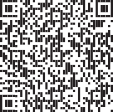 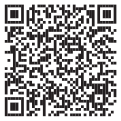 Sysmex Europe SE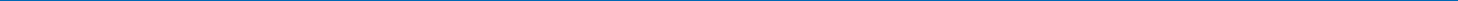 Bornbarch 1, 22848 Norderstedt, Germany · Phone +49 40 52726-0 · Fax +49 40 52726-100 · info@sysmex-europe.com · www.sysmex-europe.com